Publicado en España el 26/01/2024 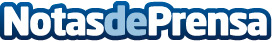 La construcción de tejados: elección del material y la importancia del mantenimiento profesional, por Tejados ÁlavaLa construcción de tejados es una fase fundamental en cualquier proyecto arquitectónico, y la elección del material adecuado, así como el mantenimiento regular por profesionales son factores determinantes en la durabilidad y eficacia de estas estructurasDatos de contacto:TEJADOS ÁLAVALa construcción de tejados: elección del material y la importancia del mantenimiento profesional624 02 60 62Nota de prensa publicada en: https://www.notasdeprensa.es/la-construccion-de-tejados-eleccion-del Categorias: Nacional País Vasco Ecología Jardín/Terraza Servicios Técnicos Hogar Otros Servicios Construcción y Materiales http://www.notasdeprensa.es